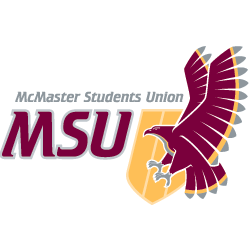 JOB DESCRIPTIONHourly StaffPosition Title:Twelve Eighty -  Security Person/Customer Service RepresentativeTerm of Office:September 1 to April 30May 1 to August 31Supervisor:Night Club ManagerRemuneration:Refer to MSU OPERATING POLICY 2.2 - EMPLOYMENT (WAGES)Hours of Work:VariableGeneral Scope of DutiesTo generate a great first impression.  To welcome guests as they come into the restaurant/bar and answer questions according to their needs.  To ensure a safe nightly environment for both staff and patronsMajor Duties and ResponsibilitiesMajor Duties and ResponsibilitiesMajor Duties and ResponsibilitiesCategoryPercentSpecificsOperations Function                                        75%Create a positive first impression of Twelve EightyGreet the guest in a proper mannerRectify any guest concerns or problematic situations in a non-physical manner unless absolutely required for safetyEnsure proper communication between all scheduled Door People and ManagementCreate a lasting impression with a sincere good-bye or farewell or thank youPrepare a written report for Management at the end of each evening outlining any occurrencesOther            25%Aid with the cleanliness of the bar environmentHelp with any assigned task by Head Door person, Shift Supervisor, or ManagerKnowledge, Skills and AbilitiesSkills in verbal communication required dealing with customers and others within the organizationsMust have organizational skills and quick decision making abilityKnowledge of proper conflict resolution proceduresBackground in customer service oriented industryEffort & ResponsibilityAbility to make decisions quickly and often without warning (i.e. Customer service situations)Working ConditionsWork environment is pleasant but challenging.  Often the Door Person is performing several tasks simultaneouslyLoud volume, noisy, smoky environmentPotential risk of personal injuryLate evenings and weekendTraining and ExperienceTraining and experience with conflict resolution proceduresPast bar/restaurant experience preferredExperience in campus environment preferredSecurity License EquipmentEar plugsRadio